Name: ______________________				January 2, 2018Kobrin/Losquadro 							Math 8 Identify each pair of angles as adjacent, vertical, complementary, or supplementary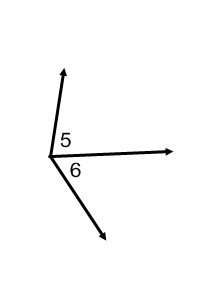 1.  	2.   	3.    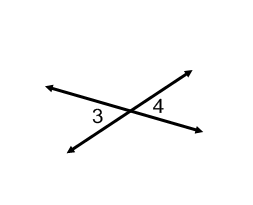 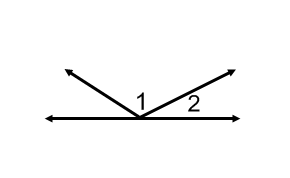 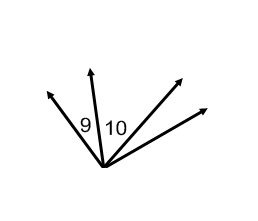 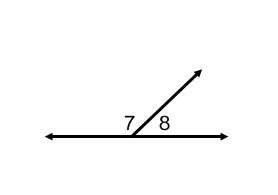 4.   	5.    					  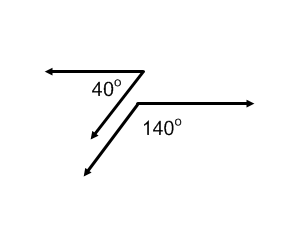 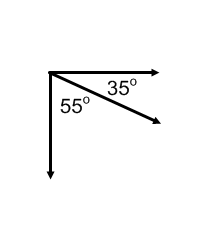 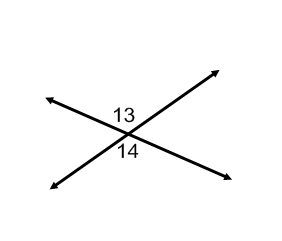 6. 	7.   		8.  Use the figure at the right to answer each question. 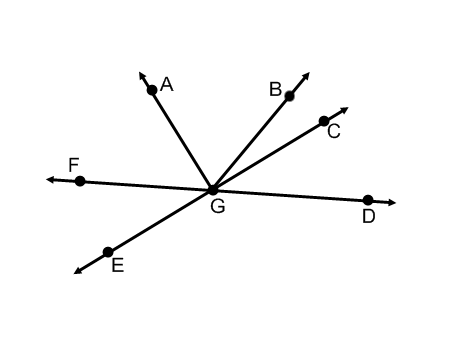 Name two acute vertical angles.Name two obtuse vertical angles.Name a pair of adjacent anglesName a pair of complementary angles.Name an angle supplementary to 